Publicado en Bilbao el 21/05/2024 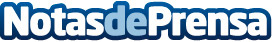 Zucchetti Spain impulsa el cambio tecnológico en RRHH en Factor Humano 2024El fabricante de software ha presentado sus soluciones de gestión del talento, nómina, productividad y gestión de viajes en el Congreso Factor Humano 2024Datos de contacto:Joseba FínezDirector de Marketing de Zucchetti Spain94 427 13 62Nota de prensa publicada en: https://www.notasdeprensa.es/zucchetti-spain-impulsa-el-cambio-tecnologico Categorias: Software Recursos humanos Innovación Tecnológica Digital http://www.notasdeprensa.es